新 书 推 荐中文书名：《假币!关于煤矿工人女儿与维卡币诈骗团伙抗争真实故事》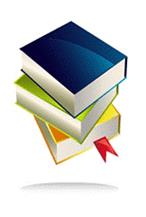 英文书名：FAKE! The Astonishing True Story of the Coal Miner’s Daughter who Defied the Billion-Dollar Fraud Queen who Conned the World.
作    者：Jen McAdam&Douglas Thompson出 版 社：待定代理公司：RML/ANA/Cindy Zhang页    数：待定出版时间：待定代理地区：中国大陆、台湾审读资料：电子大纲类    型：非小说/真实犯罪内容简介：珍·麦克亚当（Jen McAdam）是一股大自然的力量:面对金融破产、家庭破碎和犯罪团伙，她找到了反击的力量，她的勇气和决心击垮了史上最大的庞氏骗局之一。她与技术炒作和诈骗犯的斗争是这十年来最值得关注的事件之一，也是激励世界各地数百万受害者的精神力量。杰米·巴特利特（Jamie Bartlett）是神秘女王一号（The Missing Cryptoqueen）播客的制作人和主持人。珍·麦克亚当的矿工父亲去世后，他留给珍1.5万英镑，这是他一生的积蓄。珍是一位46岁的祖母，她饱受肌痛性脑脊髓炎（ME）的折磨，并且离婚了。她知道这是让家人过上更好生活的唯一机会。她需要一笔好的投资。
维卡币（OneCoin）是一种新的数字货币，它将取代比特币成为未来的加密货币。维卡币由魅力四射的金融天才鲁扎·伊格纳托娃（Ruja Ignatova）博士领衔，获得了来自世界顶级大学的赞誉，登上了《福布斯》（Forbes magazine）杂志，并在温布利球场获得了起立鼓掌。维卡币不仅看起来是一个很好的机会，而且还牵动了珍的心——它的口号是“无银行存款的银行”。维卡币使金融世界民主化，为世界上那些无法使用传统银行的最贫穷的人提供了机会。
珍和她的朋友家人将全部资产投入于此。维卡币总共从232个国家筹集了大约120亿美元。
但是奇怪的事情开始发生了。为什么她不能把账户里的钱取出来或花掉呢?什么是“区块链”，为什么维卡币不能拥有它？珍开始质疑，然后事情开始变得比她想象的更可怕……
《假币！》这是一个真实的“大卫和歌利亚”的故事，讲述了一个被骗的单身母亲如何反击世界上最大、最黑暗和最古怪的犯罪团伙之一的故事。在这本书中，珍向全世界其他惨遭维卡币坑骗，却不敢说出真相的数百万受害者发出声音，鉴于看到珍为了说出真相而付出的代价。 许多国际媒体不断联系她，对维卡币诈骗的故事很感兴趣。例如，《明镜周刊》(Der Speigel)希望对她进行采访，并希望她能够帮助他们找到愿意讲述自己遭遇的德国受害者。珍希望这本书的出版能给其他人勇气来讲述他们的故事。作者简介： 珍·麦克亚当（Jen McAdam）今年46岁，住在苏格兰。之前她是一名市场顾问，现在她全职管理来自世界各地的维卡币诈骗案受害者支持组织，为那些在假币背后遭受迫害的人们提供建议和咨询。她向美国联邦调查局和英国警方提供了证据，并为BBC播客《消失的密码女王》（The Missing Cryptoqueen）提供了信息和调查结果，该节目在四个月内吸引了340万听众。 道格拉斯·汤普森（Douglas Thompson）是多本国际畅销非小说类书籍的作者，这些书的题材包罗万象，既有好莱坞大牌人物的传记，也有关于杰出人物和事件的激励性叙述，包括《黑手党公主》(Mafia Princess)、克莉丝汀·基勒(Christine Keeler)的自传《秘密与谎言》(Secrets and Lies)、《影子世界》(Shadowland)和《嫖客》(Hustlers)。他的许多作品已经被改变成电视和电影。谢谢您的阅读！请将回馈信息发至：张滢（Cindy Zhang)安德鲁·纳伯格联合国际有限公司北京代表处北京市海淀区中关村大街甲59号中国人民大学文化大厦1705室，100872电 话：010-82504506传 真：010-82504200Email:  Cindy@nurnberg.com.cn 网 址: http://www.nurnberg.com.cn 新浪微博：http://weibo.com/nurnberg 豆瓣小站：http://site.douban.com/110577/ 微信订阅号：安德鲁书讯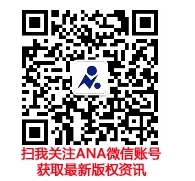 